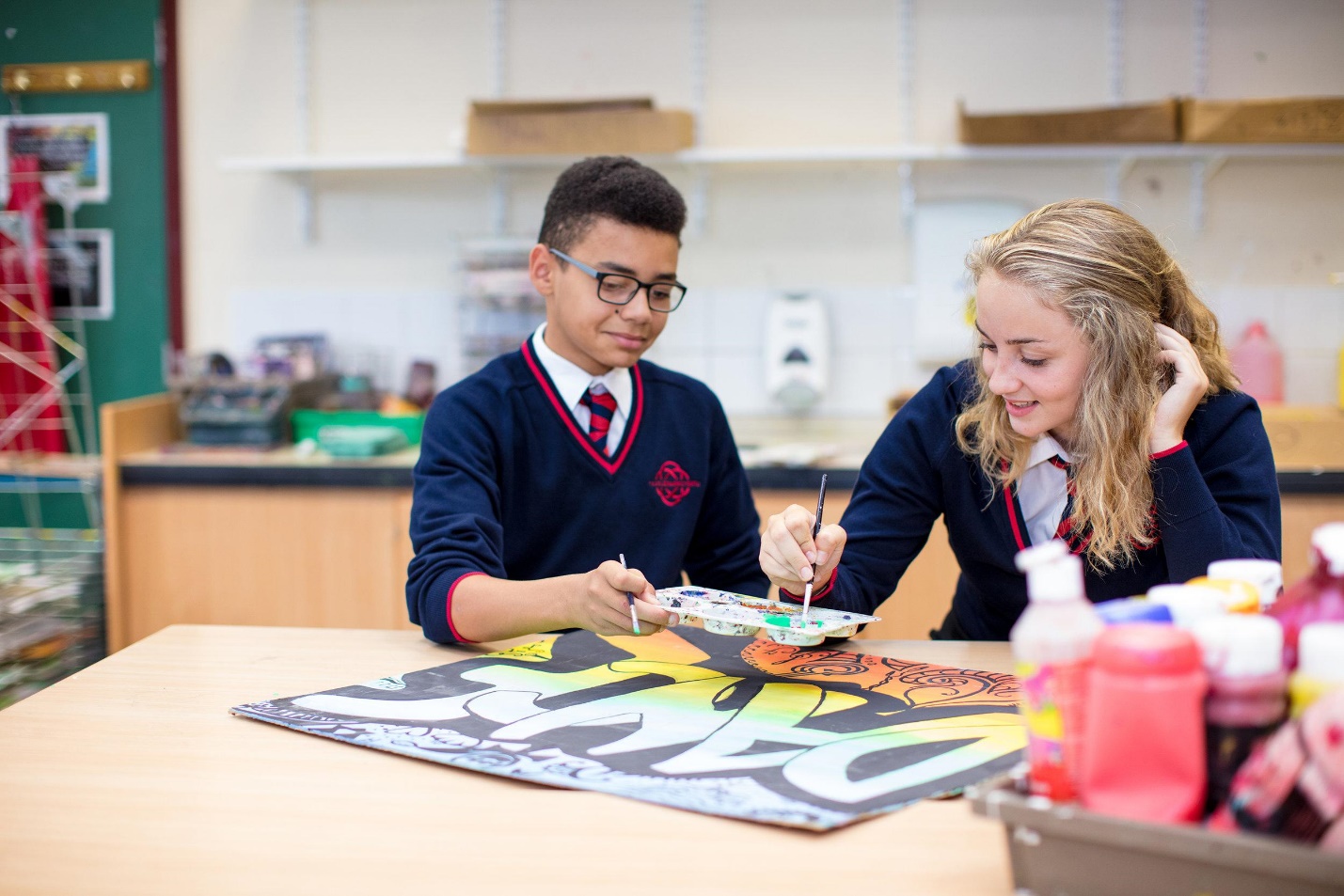 Polisi Cwricwlwm l 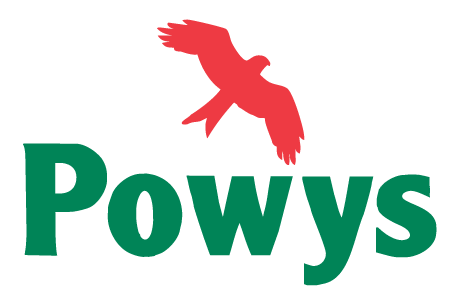 Mae ‘Cwricwlwm i Gymru: Yr Hanfodion’ yn rhoi crynodeb o Fframwaith y Cwricwlwm i Gymru. Mae’n amlunellu’r prif gydrannau, gyda’r pedwar diben wrth graidd y cwricwlwm.NodEin nod yw helpu pob ysgol i ddatblygui eu cwricwlwm eu hunain, a galluogi eu dysgwyr i ddatblygu tuag at bedwar diben y Cwricwlwm i Gymru. Y Pedwar Diben Y pedwar diben yw’r weledigaeth gyfrannol, y man cychwyn a dyhead pob plentyn a pherson ifanc ym Mhowys. Wrth gyflawni’r rhain, rydym yn gosod disgwyliadau uchel i bawb, hyrwyddo llesiant cadarnhaol, mynd i’r afael ag anwybodaeth, ac annog ymgysylltiad beirniadol a dinesig.Pwrpas: dysgwyr uchelgeisiol, galluog sydd:yn gosod safonau uchel iddyn nhw eu hunain ac yn chwilio am heriau ac yn eu mwynhau yn datblygu corff o wybodaeth ac sydd â’r sgiliau sydd eu hangen i gysylltu’r wybodaeth honno a’i chymhwysoat wahanol gyd-destunau yn ymholgar ac yn mwynhau datrys problemau yn gallu cyfathrebu’n effeithiol mewn gwahanol ffurfiau a lleoliadau,drwy’r Gymraeg a’r Saesneg yn gallu egluro’r syniadau a chysyniadau y maent yn dysgu amdanynt yn gallu defnyddio rhif yn effeithiol mewn gwahanol gyd-destunau yn deall sut i ddehiongli data a chymhwyso cysyniadau mathemategolyn defnyddio technolegau digidol yn greadigol i gyfathrebu a dod o hyd i wybodaeth a’i dadansoddi yn ymchwilio ac yn gwerthuso eu canfyddiadau’n feirniadol 
ac yn barod i ddysgu drwy gydol eu hoes.Pwrpas: yn gyfranwyr mentrus, creadigol sydd:
yn cysylltu ac yn cymhwyso eu gwybodaeth a sgiliau i greu syniadau a chynhyrchion yn meddwl yn greadigol er mwyn ail-lunio a datrys problemau yn adnabod cyfleoedd ac yn manteisio arnynt yn mentro’n bwyllogyn arwain ac yn chwarae rolau gwahanol mewn timau’n effeithiol ac yn gyfrifol yn mynegi syniadau ac emosiynau drwy wahanol gyfryngauyn rhoi o’u hegni a’u sgiliau fel y bydd pobl eraill yn elwaac yn barod i chwarae eu rhan yn llawn yn eu bywyd a’u gwaith Pwrpas: yn ddinasyddion egwyddorol, gwybodus sydd:yn canfod, gwerthuso ac yn defnyddio tystiolaeth wrth ffurfio barn yn trafod materion cyfoes ar sail eu gwybodaeth a’u gwerthoedd yn deall ac yn arfer eu cyfrifoldebau a’u hawliau dynol a democrataidd yn deall ac yn ystyried effaith eu gweithredoedd wrth ddewis a gweithredu yn wybodus am eu diwylliant, eu cymuned, eu cymdeithas a’r byd yn awr ac yn y gorffennolyn parchu anghenion a hawliau pobl eraill, fel aelod o gymdeithas amrywiol  yn dangos eu hymrwymiad i sicrhau cynaliadwyedd y blaned.ac yn barod i fod yn ddinasyddion i Gymru a’r byd Pwrpas: yn uniogolion iach, hyderus sydd:â gwerthoedd sicr ac sy’n sefydlu eu credoau ysbrydol a moesegol yn meithrin eu lles meddyliol ac emosiynol drwy ddatblygu hyder, cadernid ac empathi yn cymhwyso gwybodaeth am effaith deiet ac ymarfer ac iechyd corfforol a meddyliol yn eu bywyd pob dydd yn gwybod sut i ddod o hyd i’r wybodaeth a’r cymorth i gadw’n ddiogel ac iachyn cymryd rhan mewn gweithgaredd corfforolyn gwneud penderfyniadau pwyllog ynghylch eu ffordd o fyw ac yn rheoli risg â’r hyder sydd ei angen i gymryd rhan mewn perfformiadauyn ffurfio perthnasoedd cadarnhaol wedi’u seilio ar ymddiriedaeth a pharch at ei gilydd yn wynebu heriau ac yn eu trechuâ’r sgiliau a’r wybodaeth sydd eu hangeni ddelio â bywyd pob dydd mor annibynnol ag y gallantac yn barod i fyw bywyd gan wireddu eu dyheadau fel aelodau gwerthfawr o gymdeithas.Y Gofynion i YsgolionRhaid i ysgolion ddylunio, mabwysiadu a gweithredu cwricwlwm fel ei fod yn: galluogi dysgwyr i ddatblygu yn y ffordd a ddisgrifir yn y pedwar diben eang a chytbwysaddas ar gyfer dysgwyr o wahanol oedrannau, galluoedd a doniau darparu ar gyfer dilyniant priodol i ddysgwyr ac yn cynnwys ystod o ddarpariaeth i sicrhau hyn.Rhaid i gwricwlwm ysgol:gynnwys y chwe maes dysgu a phrofiad cwmpasu’r datganiadau o’r hyn sy’n bwysig (fel y’u gosodwyd yn y datganiadau o’r hyn sy’n bwysig)adlewyrchu’r egwyddorion cynnydd a nodir yn y cod cynnydd  cynnwys elfennau gorfodol cwricwlwm cwmpasu’r sgiliau trawsgwricwlaidd gorfodol.Ar gyfer dysgwyr hyd ar 7 oed:bydd gan y pennaeth ddisgresiwn i benderfynu nad yw Saesneg yn rhan o gwricwlwm yr ysgol er mwyn galluogi dygwyr i ddod yn rhugl yn y Gymraeg    rhaid i bob ysgol nodi yn eu crynodeb cyhoeddedig o’u cwricwlwm   eu dull o addysgu’r Gymraeg a’r Saesneg hyd at 7 oed.Ar gyfer dysgwyr 14 i 16 oed, rhaid i ysgol gynllunio cwricwlwm fel ei fod yn darparu, yn ogystal ag elfennau gorfodol cwricwlwm a sgiliau trawsgwricwlaidd gorfodol:ddewis i ddysgwyr yn y dysgu arall y byddan nhw’n ei wneud, ond mewn ffordd sy’n sicrhau bod pob dysgwyr yn dal i ymgymryd â pheth dysgu ymhob Maes elfennau eraill y mae’r ysgol yn gofy i bob dysgwr i gyd (neu rai grwpiau o ddysgwyr) eu cyflawni.Llywodraeth Cymru, Canllaw Cwricwlwm i Gymru, 2020. 	             THE SCHOOL AT THE HEART OF WALES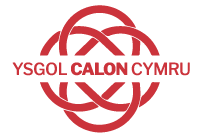 Dyddiad MabwysiaduMedi 2022Llofnod y Pennaeth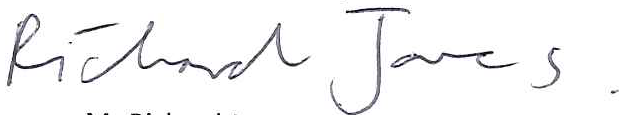 Llofnod cadeirydd y Llywodraethwyr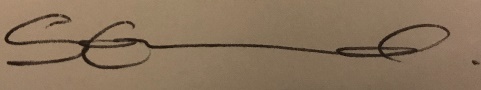 Dyddiad Adolygu Medi 2024